Вариант 1:№1. Через одну трубу бассейн заполняется за  часа, а через другую трубу объем  бассейна заполняется за часа. За сколько времени бассейн заполнится при совместной работе двух труб? №2. Два пловца Андрей и Степан плывут навстречу друг другу с противоположных берегов реки Вятки. Андрей может переплыть реку за 12 минут, Степан – за 8 минут. Через сколько минут пловцы встретятся?№3. Семен может вычислить значение всех выражений в домашней работе по математике за 12 минут. Через  минуты после начала вычислений ему начал помогать Матвей, и работа была закончена на 4 минуты раньше запланированного. За сколько минут может вычислить значения всех выражений Матвей, работая самостоятельно?№4. Грузовая и легковая машины выехали одновременно навстречу друг другу из двух городов А и В и встретились через 3 часа после начала движения, причем грузовая машина после встречи прибыла в город В через 4 часа. Через сколько времени после встречи легковая машина прибудет в город А?№ 5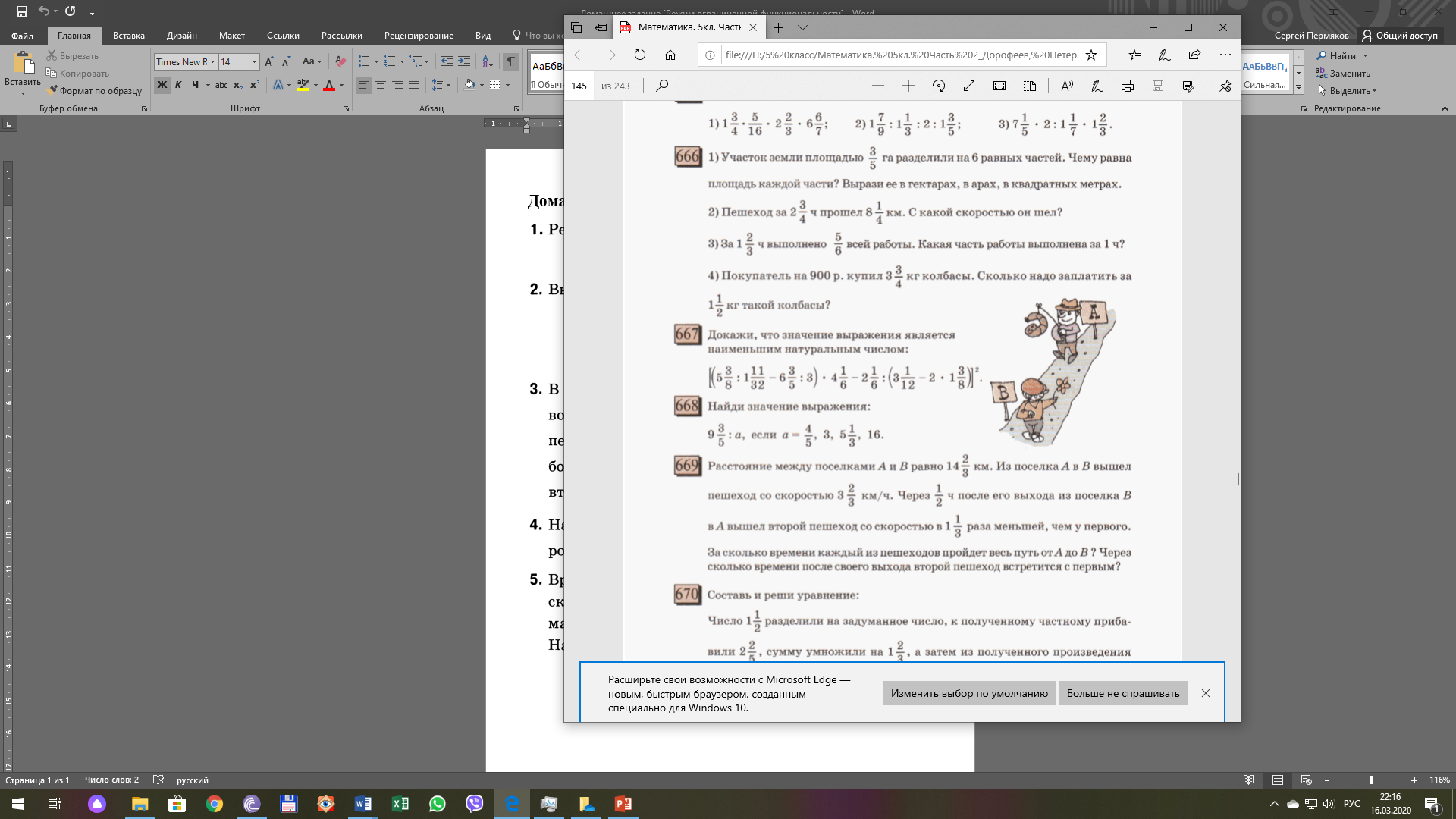 Отправляем в вкВариант 2:№1. Один мастер может покрасить все стены в школьном кабинете за  часа, а другой за то же время может покрасить  стен.  За сколько времени оба мастера могут покрасить школьный кабинет, работая совместно? №2. Пассажирский поезд проходит расстояние Киров– Москва за 10 часов, а товарный это расстояние проходит за 15 часов. Оба поезда выехали одновременно из этих городов навстречу друг другу. Через сколько часов после выезда они встретятся?№3. Журналист Андрей набирает статью за 12 часов. Через  часа после начала работы к нему присоединился друг Вадим, и совместно они закончили набор статьи на 3 часа раньше запланированного. Сколько часов понадобилось бы на набор всей статьи Вадиму?№4. Два друга Максим и Гриша выехали на велосипедах одновременно навстречу друг другу из разных пунктов А и В и встретились через 30 минут после начала движения, причем Гриша после встречи прибыл в пункт В через 40 минут. Через сколько времени после встречи Максим приедет в пункт А?№ 5Отправляем в вк